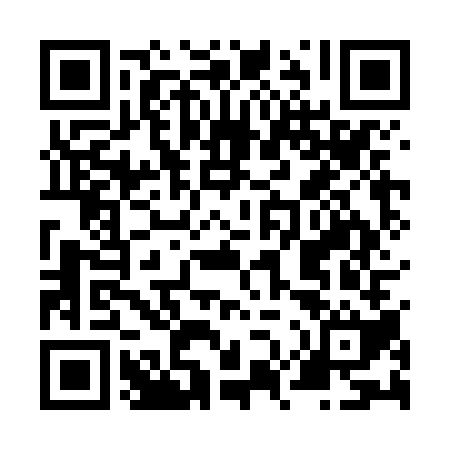 Ramadan times for Abhainn Beinn nan Eun, UKMon 11 Mar 2024 - Wed 10 Apr 2024High Latitude Method: Angle Based RulePrayer Calculation Method: Islamic Society of North AmericaAsar Calculation Method: HanafiPrayer times provided by https://www.salahtimes.comDateDayFajrSuhurSunriseDhuhrAsrIftarMaghribIsha11Mon4:574:576:4412:284:096:136:138:0112Tue4:544:546:4112:284:116:156:158:0313Wed4:514:516:3812:274:136:186:188:0614Thu4:484:486:3612:274:156:206:208:0815Fri4:454:456:3312:274:166:226:228:1116Sat4:424:426:3012:274:186:246:248:1317Sun4:394:396:2712:264:206:276:278:1618Mon4:364:366:2512:264:226:296:298:1819Tue4:324:326:2212:264:246:316:318:2120Wed4:294:296:1912:254:256:336:338:2321Thu4:264:266:1612:254:276:356:358:2622Fri4:234:236:1312:254:296:386:388:2823Sat4:204:206:1112:254:316:406:408:3124Sun4:164:166:0812:244:326:426:428:3425Mon4:134:136:0512:244:346:446:448:3626Tue4:104:106:0212:244:366:466:468:3927Wed4:064:065:5912:234:376:496:498:4228Thu4:034:035:5712:234:396:516:518:4529Fri4:004:005:5412:234:416:536:538:4730Sat3:563:565:5112:224:426:556:558:5031Sun4:534:536:481:225:447:577:579:531Mon4:494:496:451:225:468:008:009:562Tue4:464:466:431:225:478:028:029:593Wed4:424:426:401:215:498:048:0410:024Thu4:394:396:371:215:518:068:0610:055Fri4:354:356:341:215:528:088:0810:086Sat4:314:316:311:205:548:118:1110:117Sun4:284:286:291:205:558:138:1310:148Mon4:244:246:261:205:578:158:1510:189Tue4:204:206:231:205:588:178:1710:2110Wed4:164:166:201:196:008:198:1910:24